Publicado en Pastrana-Guadalajara el 22/12/2022 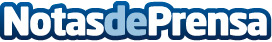 Pastrana celebra su primer pleno infantilLos pastraneros más jóvenes hicieron diversas propuestas para mejorar la localidad, en un pleno especial de tipo infantil que se convocó el pasado viernes, 16 de diciembre, en el marco de las conmemoraciones de la Constitución de 1978. Datos de contacto:Javier Bravo+34606411053Nota de prensa publicada en: https://www.notasdeprensa.es/pastrana-celebra-su-primer-pleno-infantil_1 Categorias: Educación Sociedad Castilla La Mancha http://www.notasdeprensa.es